 Southridge Elementary 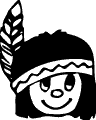 Southridge Elementary Parent Teacher Committee9221 Johnston St.  Highland, IN.  46322 (219)922-5650Dear Master Theros, I would like to take a moment to thank you for leading your Verbal Self Defense Program at our school. It was really great to see the kids learning techniques to handle bullies in nonviolent ways.  I believe that the skills that you worked on in class are not just skills for self-defense, but for growing up.  It was good to see them practicing confident postures and eye contact.  I observed that the kids all had a good time, too! You have a real talent for working with children. We were so happy to have you, and hope that you will be open to running this program again! It was not only a success for the students, but served as a great fundraiser for our PTC. Your generous donation of time was admirable and we appreciate you!Thank you, Kelly FitzmauriceSouthridge ElementaryPTC Co-President